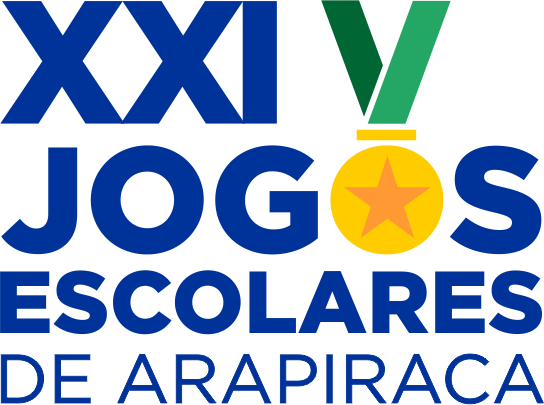 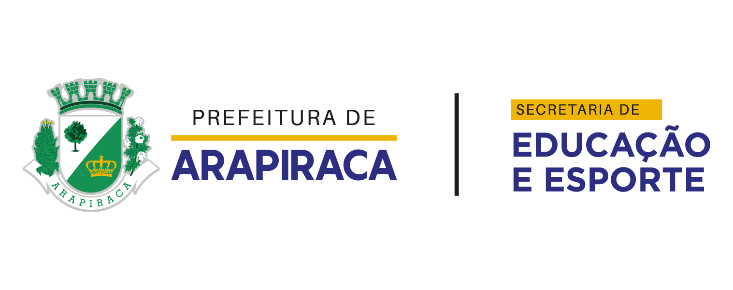 FICHA DE INSCRIÇÃO – ATLETISMONome do técnico: _______________________________________________________Nome do assistente técnico: ______________________________________________Representante da unidade escolar: ________________________________________Declaramos para os devidos fins que os alunos acima relacionados estão devidamente matriculados e com frequência regular neste estabelecimento de ensino.Arapiraca, ___ de ________de 2019.                        _______ ________________________________                     _____________________________________________Professor(a) de Educação Física	                   Secretário(a) ou Diretor(a) da Unidade Escolar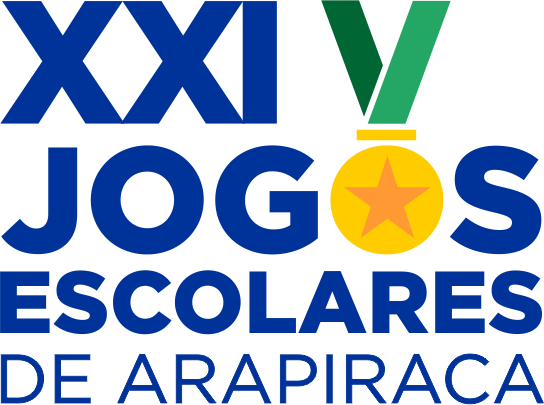 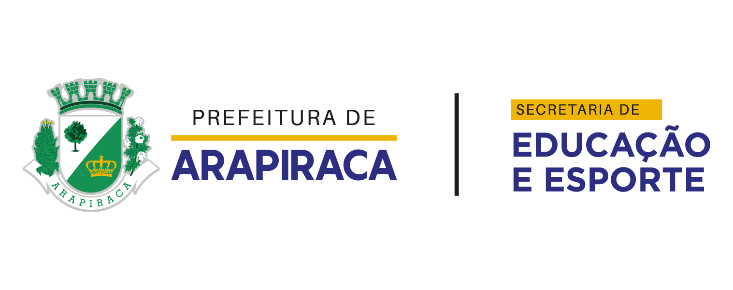 FICHA DE INSCRIÇÃO – JUDÔNome do técnico: _______________________________________________________Nome do assistente técnico: ______________________________________________Representante da unidade escolar: ________________________________________Declaramos para os devidos fins que os alunos acima relacionados estão devidamente matriculados e com frequência regular neste estabelecimento de ensino.Deverão ser anexados a essa ficha os termos de responsabilidade para os atletas menores de 18 anos.Arapiraca, ___ de ________de 2019.                        _______ ________________________________                     _____________________________________________Professor(a) de Educação Física	                   Secretário(a) ou Diretor(a) da Unidade Escolar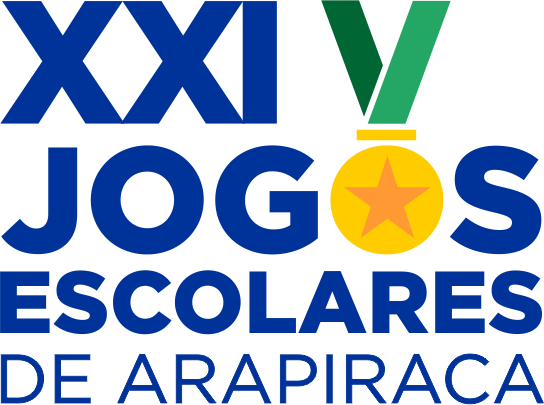 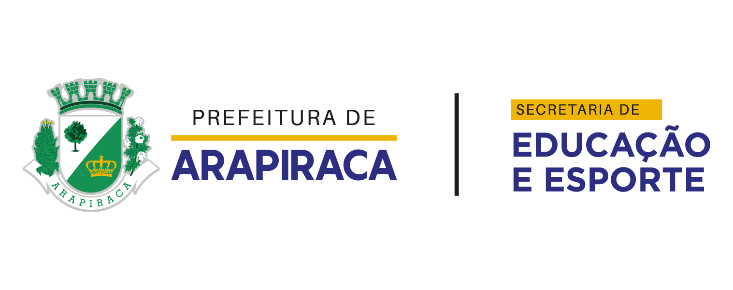 FICHA DE INSCRIÇÃO – KARATÊNome do técnico: _______________________________________________________Nome do assistente técnico: ______________________________________________Representante da unidade escolar: ________________________________________Declaramos para os devidos fins que os alunos acima relacionados estão devidamente matriculados e com frequência regular neste estabelecimento de ensino.Deverão ser anexados a essa ficha os termos de responsabilidade para os atletas menores de 18 anos.Arapiraca, ___ de ________de 2019.                        _______ ________________________________                     _____________________________________________Professor(a) de Educação Física	                   Secretário(a) ou Diretor(a) da Unidade EscolarUnidade Escolar:______________________________________________________________________________________Modalidade: Atletismo (ESPECIFICAR A PROVA)                                   Sexo: ____________________________________ Categoria: _____________________________________Telefone para Contato:___________________________________FOTO3 X 4ATLETISMO  - (ESPECIFICAR A PROVA)ATLETISMO  - (ESPECIFICAR A PROVA)ATLETISMO  - (ESPECIFICAR A PROVA)ATLETISMO  - (ESPECIFICAR A PROVA)NºNOMEDATA DE NASC.RGANO/TURMA01Unidade Escolar:______________________________________________________________________________________Modalidade: Judô                                                               Sexo: ______________________________________ Categoria: _____________________________________Telefone para Contato:___________________________________NºNOMEDATA DE NASC.Nº DO RGANO/TURMAPESO(KG)12345678 910111213141234567891011121314Unidade Escolar:______________________________________________________________________________________Modalidade: Judô                                                               Sexo: ______________________________________ Categoria: _____________________________________Telefone para Contato:___________________________________NºNOMEDATA DE NASC.Nº DO RGANO/TURMAPESO(KG)12345678 910111213141234567891011121314